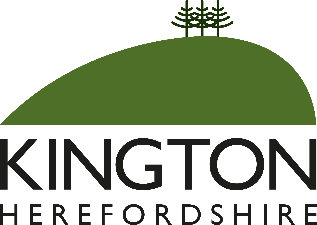 KINGTON ANNUAL TOWN MEETING 2022To be held on Wednesday 18th May at 7.00pmin the Old Police Station, Market Hall Street, KingtonAGENDAWelcome by the Mayor of KingtonPresentation of Civic Awards for 2022Annual report from Kington Town CouncilReports from organisations and groups working in KingtonMatters raised by residents in attendanceBy order of Kington Town CouncilCllr. David RedmayneMayorIssued:  10.5.2022The Annual Town Meeting is a meeting of residents offering an opportunity for everyone to celebrate the good work that individuals and groups within the town are undertaking and to raise matters of importance for discussion. Every resident of the town is welcome to attend.  Refreshments will be served from 6.30pm onwards.